Проект «Мир- здоровый поселок» в учреждениях образования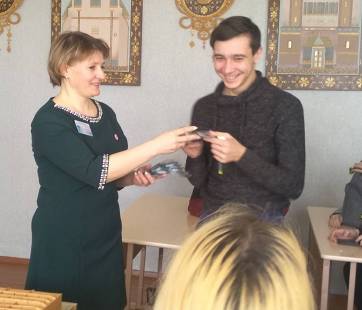 В начале февраля месяца медицинские работники УЗ «Кореличская ЦРБ», совместно с  РОБОКК  посетили с профилактическими мероприятиями Мирский художественный профессионально- технический колледж, в рамках профилактического проекта «Мир- здоровый поселок».Учащимся колледжа были предложены две темы для обсуждения:  «Курение и подросток» и  «Профилактика инфекций передающихся половым путем».  Врач дерматовенеролог Антонина  Александровна  Курьян в свободной и непринужденной беседе ответила на все волнующие подрастающее поколение вопросы, касающиеся полового воспитания, гигиены, профилактики ИППП.  Информационный материал по профилактике ИППП  предоставленный ребятам для прослушивания воспринят внимательно и с интересом.   Для второй группы подростков  наболевшая тема «Курение…»  преподнесена фельдшером-валеологом , председателем РОБОКК С.Н.Санцевич  ввиду примеров из жизни, практических упражнений и заданий, что большинствуребят были не безразличны и интересны.    В конце мероприятий  учащиеся получили малые носители информации по ФЗОЖ и средства, защищающие от ИППП (презервативы), предоставленные РОБОКК.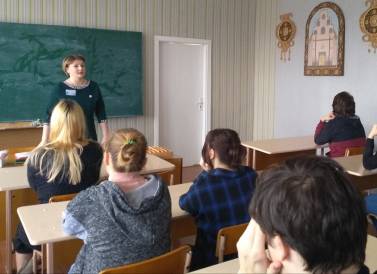 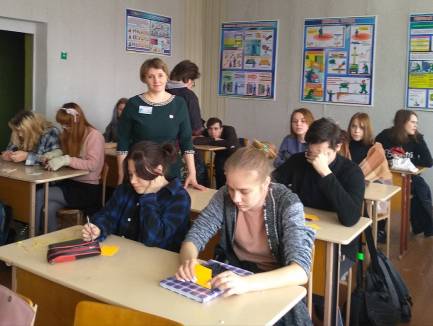 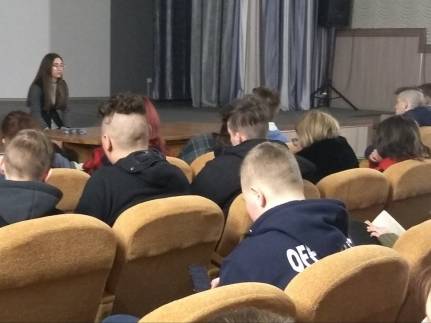 Фельдшер-валеолог, председатель  РОБОККС.Н.Санцевич